 В соответствии с Федеральным законом от 25 декабря . №273-ФЗ «О противодействии коррупции», Законом Чувашской Республики от 4 июня . №14 «О противодействии коррупции», и в целях создания эффективных условий для недопущения коррупции в Андреевском сельском поселении Ибресинского района, ее влияния на деятельность органов местного самоуправления Андреевского сельского поселения Ибресинского района, обеспечения законных прав и интересов граждан и организаций, администрация Андреевского сельского поселения Ибресинского района п о с т а н о в л я е т :1. Утвердить прилагаемый План мероприятий по противодействию коррупции в Андреевском сельском поселении Ибресинского района Чувашской Республики на 2021-2023 годы.2. Контроль за исполнением настоящего постановления возлагаю на себя.3. Настоящее постановление вступает в силу после его официального опубликования. Глава Андреевского сельского поселения	                                            С.В. КонновПриложениек постановлению администрации Андреевского сельского поселения Ибресинского районаот 21.04.2021  № 15П Л А Нмероприятий по противодействию коррупции в Андреевском сельском поселении Ибресинского района Чувашской Республики на 2021-2023 годыЧĂВАШ РЕСПУБЛИКИЙÊПРЕÇ РАЙОНĚ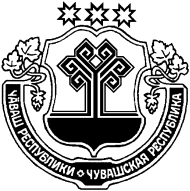 ЧУВАШСКАЯ РЕСПУБЛИКА ИБРЕСИНСКИЙ РАЙОН  ЭНТРИЕЛ ЯЛПОСЕЛЕНИЙĚН АДМИНИСТРАЦИЙЕЙЫШĂНУ21.04.2021     15 №Энтриел ялěАДМИНИСТРАЦИЯАНДРЕЕВСКОГО СЕЛЬСКОГОПОСЕЛЕНИЯ ПОСТАНОВЛЕНИЕ21.04.2021     № 15деревня АндреевкаО плане мероприятий по противодействию коррупции в Андреевском сельском поселении Ибресинского района Чувашской Республики на 2021-2023 годыN
п/пНаименование мероприятияОтветственные исполнителиСрок исполненияОжидаемый результатПовышение эффективности механизмов урегулирования конфликта интересов, обеспечение соблюдения муниципальными служащими ограничений, запретов и принципов служебного поведения в связи с исполнением ими должностных обязанностей, а также ответственности за их нарушениеПовышение эффективности механизмов урегулирования конфликта интересов, обеспечение соблюдения муниципальными служащими ограничений, запретов и принципов служебного поведения в связи с исполнением ими должностных обязанностей, а также ответственности за их нарушениеПовышение эффективности механизмов урегулирования конфликта интересов, обеспечение соблюдения муниципальными служащими ограничений, запретов и принципов служебного поведения в связи с исполнением ими должностных обязанностей, а также ответственности за их нарушениеПовышение эффективности механизмов урегулирования конфликта интересов, обеспечение соблюдения муниципальными служащими ограничений, запретов и принципов служебного поведения в связи с исполнением ими должностных обязанностей, а также ответственности за их нарушениеПовышение эффективности механизмов урегулирования конфликта интересов, обеспечение соблюдения муниципальными служащими ограничений, запретов и принципов служебного поведения в связи с исполнением ими должностных обязанностей, а также ответственности за их нарушение1.1.Организация приема сведений о доходах, расходах, об имуществе и обязательствах имущественного характера, представляемых муниципальными  служащими.Обеспечение контроля своевременности представления указанных сведенийАдминистрация сельского поселениядо 30 апреляОбеспечение своевременного исполнения муниципальными  служащими обязанности по представлению сведений о доходах, расходах, об имуществе и обязательствах имущественного характера своих и членов своей семьи.1.2.Подготовка к опубликованию сведений о доходах, расходах, об имуществе и обязательствах имущественного характера и размещение указанных сведений на официальном сайте Андреевского сельского поселения Ибресинского районаАдминистрация сельского поселенияВ течение 14 рабочих дней со дня истечения срока, установленного для подачи указанных сведенийПовышение открытости и доступности информации о деятельности по профилактике коррупционных правонарушений в администрации Андреевского сельского поселения Ибресинского района1.3.Анализ сведений о доходах, расходах, об имуществе и обязательствах имущественного характера, представленных муниципальными служащими администрации Андреевского сельского поселения Ибресинского районаАдминистрация сельского поселениядо 1 октябряВыявление признаков нарушения законодательства Российской Федерации о муниципальной службе и о противодействии коррупции муниципальными служащими. Оперативное реагирование на ставшие известными факты коррупционных проявлений.1.4.Организация и проведение проверок достоверности и полноты сведений о доходах, расходах, об имуществе и обязательствах имущественного характера, представленных муниципальными  служащими администрации Андреевского сельского поселения Ибресинского районаАдминистрация сельского поселенияВ течение всего периода в случае появления основанийВыявление случаев несоблюдения муниципальными служащими законодательства Российской Федерации о противодействии коррупции, принятие своевременных и действенных мер по выявленным нарушениям.1.5.Организация и проведение в порядке, предусмотренном нормативными правовыми актами Российской Федерации, проверок по случаям несоблюдения муниципальными служащими запретов, ограничений и требований, установленных в целях противодействия коррупции, в том числе мер по предотвращению и (или) урегулированию конфликта интересов, а также применение соответствующих мер дисциплинарной ответственностиАдминистрация сельского поселенияВ течение всего периодаПроведение проверок в порядке, предусмотренном нормативными правовыми актами Российской Федерации.Принятие мер дисциплинарной ответственности.1.6.Осуществление контроля за расходами муниципальных служащих в соответствии с действующим законодательством Российской ФедерацииАдминистрация сельского поселенияВ течение всего периодаПредотвращение и выявление нарушений со стороны муниципальных служащих. В случаях установления фактов нарушений принятие своевременных и действенных мер.1.7.Осуществление контроля исполнения муниципальными служащими администрации Андреевского сельского поселения Ибресинского района обязанности по уведомлению о выполнении иной оплачиваемой работыАдминистрация сельского поселенияВ течение всего периодаСоблюдение муниципальными служащими Федерального закона от 02.03.2007 г. №25-ФЗ «О муниципальной службе в Российской Федерации», Федерального закона от 25.12.2008 г. №273-ФЗ «О противодействии коррупции», в том числе в части отсутствия конфликта интересов.В случае установления нарушений - проведение проверок и принятие мер дисциплинарной ответственности.1.8.Организация и обеспечение работы по рассмотрению уведомлений муниципальных служащих администрации Андреевского сельского поселения Ибресинского района о фактах обращения к ним в целях склонения к совершению коррупционных правонарушенийАдминистрация сельского поселенияВ течение всего периодаРегистрация уведомлений и проверка сведений о случаях обращения к муниципальному служащему администрации Андреевского сельского поселения Ибресинского района в связи с исполнением служебных обязанностей каких-либо лиц в целях склонения его к совершению коррупционных правонарушений или о ставших известными фактах обращения к иным муниципальным служащим каких-либо лиц в целях склонения их к совершению коррупционных правонарушений.Информирование органов прокуратуры, а при необходимости и правоохранительных органов.1.9Организация рассмотрения вопроса о состоянии работы по предотвращению и урегулированию конфликта интересов и мерах по ее совершенствованиюАдминистрация сельского поселениядо 1 ноября1.10.Проведение работы по выявлению случаев возникновения конфликта интересов, у муниципальных служащих администрации Андреевского сельского поселения Ибресинского района, осуществление мер по предотвращению и урегулированию конфликта интересов, а также применение мер ответственности, предусмотренных законодательством Российской Федерации, и организация обсуждения вопроса о состоянии этой работы и мерах по ее совершенствованию на заседаниях Совета по противодействию коррупции в Андреевском сельском поселении Ибресинского районаАдминистрация сельского поселенияпостоянноПрофилактика возникновения конфликта интересов.При необходимости проведение проверок в порядке, предусмотренном нормативными правовыми актами Российской Федерации.1.11.Осуществление комплекса организационных, разъяснительных и иных мер по соблюдению муниципальных служащих администрации Андреевского сельского поселения Ибресинского района ограничений, запретов и обязанностей, установленных законодательством Российской Федерации в целях противодействия коррупции.Анализ соблюдения запретов, ограничений и требований, установленных в целях противодействия коррупции, в том числе касающихся получения подарков отдельными категориями лиц, выполнения иной оплачиваемой работы, обязанности уведомлять об обращениях в целях склонения к совершению коррупционных правонарушенийАдминистрация сельского поселенияВ течение всего периодаПодготовка соответствующих методических материалов, разъяснений. Проведение консультаций.Индивидуальные беседы с гражданами, поступающими на муниципальную службу.1.12Организация антикоррупционного просвещения, правового воспитания и популяризации этических стандартов поведения муниципальных служащих администрации Андреевского сельского поселения Ибресинского районаАдминистрация сельского поселенияВ течение всего периодаРазработка плана мероприятий и их реализация.1.13Ежегодное повышение квалификации муниципальных служащих, в должностные обязанности которых входит участие в противодействии коррупции, а также обучение муниципальных служащих, впервые поступивших на муниципальную службу для замещения должностей, включенных в перечни, установленные НПА Российской Федерации, по образовательным  программам в области противодействия коррупцииАдминистрация сельского поселенияВ течение всего периодаПовышение квалификации муниципальных служащих, в должностные обязанности которых входит участие в противодействии коррупции, а также обучение муниципальных служащих, впервые поступивших на муниципальную службу для замещения должностей1.14.Организация работы по формированию кадрового резерва администрации Андреевского сельского поселения Ибресинского района и повышение эффективности его использованияАдминистрация сельского поселенияВ течение всего периодаВключение в кадровый резерв администрации Андреевского сельского поселения Ибресинского района на конкурсной основе для своевременного замещения вакантных должностей в соответствии с квалификацией и опытом работы.1.15.Сбор, систематизация, рассмотрение обращений граждан и муниципальных служащих о даче согласия на замещение в организации должности на условиях гражданско-правового договора или на выполнение в данной организации работы (оказание данной организации услуг) на условиях трудового договора, если отдельные функции государственного управления в данной организации входили в должностные (служебные) обязанности муниципального служащего. Контроль соблюдения бывшими гражданскими служащими требований ст. 12 Федерального закона от 25.12.2008 №273-ФЗ «О противодействии коррупции»Администрация сельского поселенияВ течение всего периодаУчет и рассмотрение Комиссиями поступающих обращений от муниципальных служащих и от бывших муниципальных служащих.Учет и рассмотрение Комиссиями поступающих в соответствии с Постановлением Правительства Российской Федерации от 21.01.2015г. №26 сообщений.11.16.Рассмотрение вопроса правоприменительной практики по результатам вступивших в законную силу решений судов, арбитражных судов о признании недействительными ненормативных правовых актов, незаконными решений и действий (бездействия) администрации Андреевского сельского поселения и должностных лиц в целях выработки и принятия мер по предупреждению и устранению причин выявленных нарушенийАдминистрация сельского поселенияВ течение всего периода1.17.Повышение эффективности контроля за соблюдением лицами, замещающими должности муниципальной службы, требований законодательства Российской Федерации о противодействии коррупции, касающихся предотвращения и урегулирования конфликта интересов, в том числе за привлечением таких лиц к ответственности в случае их несоблюденияГлава администрации сельского поселения, должностное  лицо,  ответственное за профилактику коррупционных и иных правонарушений в администрации сельского поселенияВ течение всего периодаСнижение рисков выявления фактов коррупции1.18.Повышение эффективности кадровой работы в части, касающейся ведения личных дел лиц, замещающих муниципальные должности,  должности муниципальной службы, установление контроля за соблюдением за актуализацией сведений, содержащихся в анкетах, представляемых при назначении на указанные должности и поступлении на такую службу, об их родственниках и свойственниках в целях выявления возможного конфликта интересов.Лицо, ответственное за кадровую работуВ течение всего периодаСнижение рисков выявления фактов коррупции2.Выявление и систематизация причин и условий проявления коррупции в деятельности администрации Андреевского сельского поселения Ибресинского района, мониторинг коррупционных рисков и их устранениеВыявление и систематизация причин и условий проявления коррупции в деятельности администрации Андреевского сельского поселения Ибресинского района, мониторинг коррупционных рисков и их устранениеВыявление и систематизация причин и условий проявления коррупции в деятельности администрации Андреевского сельского поселения Ибресинского района, мониторинг коррупционных рисков и их устранениеВыявление и систематизация причин и условий проявления коррупции в деятельности администрации Андреевского сельского поселения Ибресинского района, мониторинг коррупционных рисков и их устранение2.1.Осуществление антикоррупционной экспертизы проектов нормативных правовых актов, нормативных правовых актов и иных документов администрации Андреевского сельского поселения Ибресинского района в целях выявления с учетом мониторинга соответствующей правоприменительной практики коррупциогенных факторов и устранение таких факторов, в том числе обеспечения участия независимых экспертов в проведении антикоррупционной экспертизыАдминистрация сельского поселенияВ течение всего периода1. Антикоррупционная экспертиза нормативных правовых актов, проектов нормативных правовых актов и иных документов, разработанных администрацией Андреевского сельского поселения Ибресинского района. Выявление коррупциогенных факторов и их исключение.2. Размещение на официальном сайте Андреевского сельского поселения Ибресинского района  проектов нормативных правовых актов, разработанных администрацией Андреевского сельского поселения Ибресинского района, в целях обеспечения проведения независимой антикоррупционной экспертизы.2.2.Обеспечение эффективного взаимодействия с правоохранительными органами и иными государственными органами по вопросам организации противодействия коррупции в администрации Андреевского сельского поселения Ибресинского района  Администрация сельского поселенияВ течение всего периода1. Направление запросов в федеральные органы исполнительной власти, уполномоченные на осуществление оперативно-разыскной деятельности. Направление запросов в установленном порядке в правоохранительные органы, органы прокуратуры Российской Федерации, иные федеральные государственные органы, государственные органы субъектов Российской Федерации, об имеющихся у них сведениях.2.3.Внедрение в деятельность администрации Андреевского сельского поселения Ибресинского района  инновационных технологий муниципального управления и администрированияАдминистрация сельского поселенияВ течение всего периода1. Разработка модуля приема заявлений граждан в электронном виде на сайте Андреевского сельского поселения Ибресинского района2. Обеспечение функционирования системы электронного документооборота.3. Разработка единой информационной системы финансово-хозяйственной деятельности.2.4.Обеспечение действенного функционирования единой системы документооборота, позволяющей осуществлять ведение учета и контроля исполнения документовАдминистрация сельского поселенияВ течение всего периода1. Обеспечение действенного функционирования единой системы электронного документооборота 2. Повышение исполнительской дисциплины 2.5.Увеличение информационной открытости и прозрачности закупочной деятельности администрации Андреевского сельского поселения Ибресинского района  Администрация сельского поселенияВ течение всего периодаУвеличение доли, в денежном выражении, конкурентных способов определения поставщиков (подрядчиков, исполнителей), предусмотренных Федеральным законом от 05.04.2013г. №44 «О контрактной системе в сфере закупок товаров, работ, услуг для обеспечения государственных и муниципальных нужд», таких как, конкурсы (открытые, открытые с ограниченным участием, открытые двухэтапные, закрытые, закрытые с ограниченным участием, закрытые двухэтапные), аукционы (электронные, закрытые), запрос котировок, запрос предложений, по отношению к закупкам у единственного поставщика (подрядчика, исполнителя) без проведения конкурентных способов, а также закупок малого объема.Взаимодействие администрации Андреевского сельского поселения Ибресинского района с институтами гражданского общества и гражданами, а также создание эффективной системы обратной связи, обеспечение доступности информации о деятельности администрации Андреевского сельского поселения Ибресинского районаВзаимодействие администрации Андреевского сельского поселения Ибресинского района с институтами гражданского общества и гражданами, а также создание эффективной системы обратной связи, обеспечение доступности информации о деятельности администрации Андреевского сельского поселения Ибресинского районаВзаимодействие администрации Андреевского сельского поселения Ибресинского района с институтами гражданского общества и гражданами, а также создание эффективной системы обратной связи, обеспечение доступности информации о деятельности администрации Андреевского сельского поселения Ибресинского районаВзаимодействие администрации Андреевского сельского поселения Ибресинского района с институтами гражданского общества и гражданами, а также создание эффективной системы обратной связи, обеспечение доступности информации о деятельности администрации Андреевского сельского поселения Ибресинского районаВзаимодействие администрации Андреевского сельского поселения Ибресинского района с институтами гражданского общества и гражданами, а также создание эффективной системы обратной связи, обеспечение доступности информации о деятельности администрации Андреевского сельского поселения Ибресинского района3.1.Обеспечение размещения на официальном сайте Андреевского сельского поселения Ибресинского района в сети Интернет информации об антикоррупционной деятельности администрации Андреевского сельского поселения Ибресинского района, ведение специализированного подраздела «Противодействие коррупции»Администрация сельского поселенияВ течение всего периодаРазмещение в указанном разделе информации в соответствии с требованиями, установленными приказом Минтруда России от 07.10.2013г.  №530н «О требованиях к размещению и наполнению подразделов, посвященных вопросам противодействия коррупции, официальных сайтов федеральных государственных органов».Обеспечение открытости и доступности информации.3.2.Обеспечение функционирования «телефона доверия» по вопросам противодействия коррупции, а также обеспечение возможности взаимодействия граждан с администрацией Андреевского сельского поселения Ибресинского района с использованием компьютерных технологий в режиме «онлайн»Администрация сельского поселенияпостоянноАнализ и обобщение обращений граждан и организаций о коррупционных проявлениях в администрации Андреевского сельского поселения Ибресинского района, поступивших по «телефону доверия» и через форму обратной связи на официальном сайте Андреевского сельского поселения Ибресинского района в сети Интернет.Выявление коррупционных рисков.3.3.Обобщение практики рассмотрения полученных в разных формах обращений граждан и организаций по фактам проявления коррупции в администрации Андреевского сельского поселения Ибресинского района и повышение результативности и эффективности этой работыАдминистрация сельского поселенияпостоянноРазработка предложений по повышению эффективности работы по противодействию коррупции.3.4.Обеспечение эффективного взаимодействия администрации Андреевского сельского поселения Ибресинского района с институтами гражданского общества по вопросам противодействия коррупции, в том числе с общественными объединениями, уставной задачей которых является участие в работе по противодействию коррупцииАдминистрация сельского поселенияВ течение всего периодаДо 31.12.20211. Участие в мероприятиях по вопросам противодействия коррупции.2. Разработка комплекса организационных, разъяснительных и иных мер по соблюдению муниципальными служащими администрации Андреевского сельского поселения Ибресинского района и работниками, организаций, созданных для выполнения задач, поставленных администрацией Андреевского сельского поселения Ибресинского района запретов, ограничений и требований, установленных в целях противодействия коррупции.3.5.Обеспечение эффективного взаимодействия администрации Андреевского сельского поселения Ибресинского района со средствами массовой информации в сфере противодействия коррупции, в том числе оказание содействия средствам массовой информации в широком освещении мер по противодействию коррупции, принимаемых администрацией Андреевского сельского поселения Ибресинского районаАдминистрация сельского поселенияВ течение всего периодаСвоевременное представление СМИ установленной законодательством Российской Федерации информации.Участие в пресс-конференциях. Подготовка публикаций, репортажей, социальной рекламы и т.д.